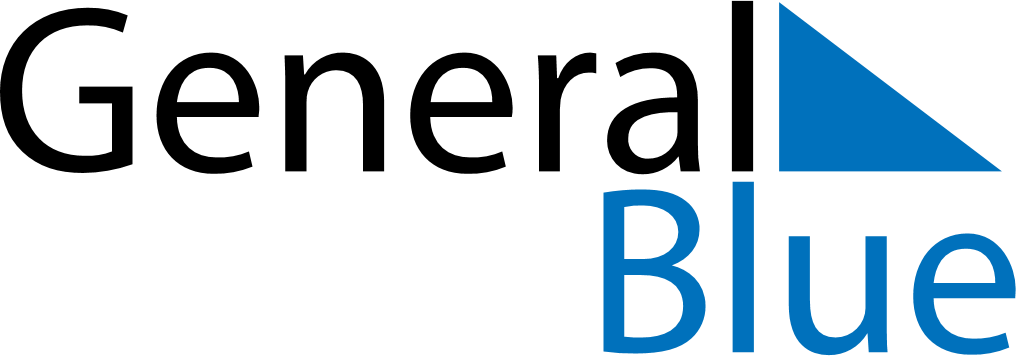 Central African Republic 2027 HolidaysCentral African Republic 2027 HolidaysDATENAME OF HOLIDAYJanuary 1, 2027FridayNew Year’s DayMarch 9, 2027TuesdayEnd of Ramadan (Eid al-Fitr)March 29, 2027MondayBoganda DayMarch 29, 2027MondayEaster MondayMay 1, 2027SaturdayLabour DayMay 6, 2027ThursdayAscension DayMay 16, 2027SundayFeast of the Sacrifice (Eid al-Adha)May 17, 2027MondayWhit MondayJune 30, 2027WednesdayGeneral Prayer DayAugust 13, 2027FridayIndependence DayAugust 15, 2027SundayAssumptionNovember 1, 2027MondayAll Saints’ DayDecember 1, 2027WednesdayRepublic DayDecember 25, 2027SaturdayChristmas Day